МУНИЦИПАЛЬНОЕ БЮДЖЕТНОЕ ОБЩЕОБРАЗОВАТЕЛЬНОЕ УЧРЕЖДЕНИЕ«Средняя общеобразовательная школа№128с углубленным изучением отдельных предметов»РЕЗУЛЬТАТЫ ПРОВЕДЕНИЯ ВФСК ГТОКоличество учащихся, подавших заявки:По результатам тестирования были награждены:Ступень2015-2016 год2016-2017 год2017-2018 год2018-2019 год2019-2020 год2021-2022год2022-2023годВсего1-3171025552-181972064310152691717842933121612110355301681247976415722877911Всего449910450874968501Знак отличия2015-2016 год2016-2017 год2017-2018 год2018-2019 год2019-2020 год2020-2021 год2021-2022год2022-2023 годВсегоЗолотой 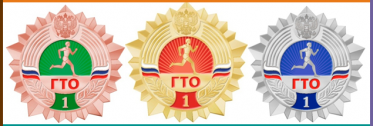 1914172114590Серебряный 261919151316108Бронзовый 1615665250Всего614842423223248